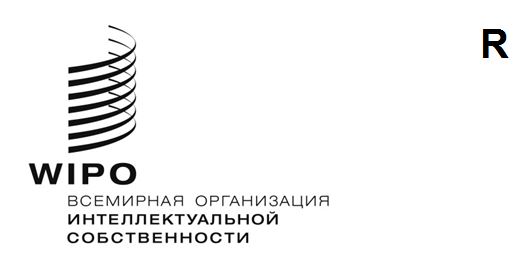 CWs/9/16оригинал:  английскийДАТА: 10 сентября 2021 г.Комитет по стандартам ВОИС (КСВ)Девятая сессияЖенева, 1–5 ноября 2021 г.Публикация результатов второго этапа обследования по вопросу открытого доступа к патентной информацииДокумент подготовлен Международным бюроСПРАВОЧНАЯ ИНФОРМАЦИЯ	На восьмой сессии в 2020 г. Комитет по стандартам ВОИС (КСВ) одобрил предложение о публикации результатов первого этапа обследования по вопросу открытого доступа к патентной информации (ОДПИ). Кроме того, КСВ одобрил пересмотренную редакцию вопросника для проведения второго этапа обследования, представленную Целевой группой по ОДПИ. В ходе восьмой сессии КСВ в вопросник для проведения обследования был дополнительно включен один вопрос. КСВ поручил Секретариату распространить среди ведомств интеллектуальной собственности (ВИС) циркулярное письмо с предложением принять участие в проведении второго этапа обследования. (См. пункты 70–72 и 122–125 документа CWS/8/24).РЕЗУЛЬТАТЫ ОБСЛЕДОВАНИЯ	В мае 2021 г. Секретариат распространил циркулярное письмо C.CWS.146, предложив ВИС принять участие в проведении второго этапа обследования по ОДПИ.  В августе 2021 г. были получены ответы. При проведении обследования был по ошибке пропущен новый вопрос, дополнительно включенный в ходе восьмой сессии КСВ.  Поскольку платформа обследования не позволяет вносить изменения в проводимое обследование, Международное бюро приняло решение провести отдельно дополнительный опрос, включив только пропущенный вопрос. Респондентам, заполнившим опросную анкету второго этапа основного обследования, затем было предложено также ответить на дополнительный вопрос.	Международное бюро в качестве руководителя Целевой группы проанализировало эти ответы и разместило полученные результаты на форуме WIKI Целевой группы по ОДПИ. Целевая группа представляет КСВ на рассмотрение приводимый ниже отчет. Полученные в ходе обследования ответы доступны по адресу: https://www.wipo.int/edocs/mdocs/cws/en/cws_9/cws_9_item_16.zip. Целевая группа просит КСВ разрешить опубликовать результаты обследования в части 7 Справочника ВОИС по информации и документации в области промышленной собственности (Справочника ВОИС).Анализ	Ответы были получены от 36 ВИС: Австралии, Австрии, Азербайджана, Бахрейна, Бразилии, Венгрии, Германии, Грузии, Израиля, Италии, Колумбии, Кот-д'Ивуара, Литвы, Мексики, Норвегии, Панамы, Папуа - Новой Гвинеи, Польши, Португалии, Республики Корея, Республики Молдова, Российской Федерации, Сан-Марино, Словакии, Словении, Соединенного Королевства, Соединенных Штатов Америки, Украины, Уругвая, Филиппин, Финляндии, Швеции, Эквадора, Эстонии, Японии и Европейского патентного ведомства (ЕПВ).	Большинство респондентов (28) указали, что платить за доступ к патентной информации не требуется. Более половины респондентов (19) сообщили о наличии онлайновых интерфейсов на английском языке. Менее половины ведомств предоставляют доступные для скачивания документы в текстовых форматах с возможностью поиска (например, обычный текст, HTML, XML, некоторые виды PDF), в том числе для выданных патентов (15), опубликованных заявок (13) и поправок, исправлений или обновлений (13). Двадцать ВИС сообщили, что ко всей имеющейся патентной информации можно получить доступ с одной веб-страницы или портала. Пятнадцать ВИС указали, что региональные или международные документы ИС доступны через их онлайновые системы.	Десять ведомств сообщили, что в онлайновом режиме нет обновленных версий патентных документов в тех случаях, когда изменения вносятся после публикации. Полная (15 ВИС) или частичная (7 ВИС) история событий доступна онлайн после выдачи патента в 22 ВИС. Девять ведомств планируют внедрить в будущем стандарт ST.27 для событий, связанных с правовым статусом, девять же из 14 ВИС, не планирующих внедрять ST.27 в настоящее время, ссылаются в качестве основной причины на недостаток ресурсов.	Тринадцать ВИС указали, что они предоставляют ведомственный файл, соответствующий требованиям стандарта ST.37, через портал ведомственных досье ВОИС, в то время как пять ВИС предоставляют ведомственные досье, которых нет на портале ВОИС. Ведомства ИС, не соблюдающие требования ST.37 в отношении своего ведомственного досье, в качестве главных причин называют нехватку ресурсов (7) и сложность технических требований (5).	Международное бюро считает, что результаты опроса будут полезны для обновления части 6.1 Справочника ВОИС "Рекомендуемый минимум содержания для веб-сайтов ведомств интеллектуальной собственности". Эти результаты также имеют отношение к задаче № 62, которая касается публикации документов об ИС в электронном виде и поручена Целевой группе по цифровому преобразованию.	Ввиду завершения обследования Целевая группа рекомендует представить описание задачи № 52 в приводимой ниже обновленной редакции:«Провести обследование содержания и функциональных возможностей систем, обеспечивающих доступ к патентной информации, публикуемой ведомствами промышленной собственности, а также их дальнейших планов в отношении практики ее публикации; подготовить рекомендации в отношении систем, обеспечивающих доступ к патентной информации, публикуемой ведомствами интеллектуальной промышленной собственности».	КСВ предлагается:	(a)	принять к сведению содержание настоящего документа;	(b)	предложить Секретариату опубликовать результаты обследования в части 7 Справочника ВОИС согласно пункту 3 выше, а также результаты анализа обследования, изложенные в пунктах 4–7 выше; и	(c)	рассмотреть и утвердить измененную редакцию задачи № 52, представленную в пункте 9 выше.[Конец документа]